SMPTO Webmaster DutiesSummerReview/scrub website and all pages for previous year information, updating all dates to new school year if known – TBD at the beginning of the year OK, just remember to go back and updateCreate fall fundraiser page, or use previous years’ with updates to dates start and endIf new Board members have not been updated after elections, or new chairpersons identified, ensure they and their contact information is updatedIdentify how/when/who can help with updating Teacher Top 5 and Wish Lists as needed.Monthly – Prior to meetingEnsure that previous month minutes are posted by the current month general meeting – ok to put (PENDING) next to them after postUpdate front page to current month eventsEnsure all events have a Facebook link or a Time to Sign up link anywhere on the site that makes sense (specific pages, front page news)Update front page news and/or photos if availableMonthly – After meetingUpdate meeting minutes to no longer be (PENDING)Update website with any new dates or information confirmed at the general sessionA few times a year, send a note to Communications (Social Media) coordinator with a link to sign up to the newsletters – can generate a form within GoDaddyUpdate photos & event information on website (as needed)Newsletter CreationOnce or twice a month as needed, include current and upcoming eventsOpportunity to plug any Time to Sign Up sheets and Facebook eventsDon’t forget Spirit GearChange pictures if you have new ones These are FINE to schedule in advance, in fact, schedule all the year’s PTO Meeting Reminders that you can and they will send out on their own.  Just remember to update Facebook links.Infrequent DutiesWork with Treasurer when time comes to re-up the website and all the GoDaddy bells and whistles (security certificates, addresses etc)Work with Treasurer on creating Square Donate buttons if needed for future years and webpages Work with Spirit Gear coordinator (or do it yourself if comfortable) to update online store with any new gear photos, inventory, etc.  See Sarah Faller Bowermaster.Update the forwarding addresses for new members to the Board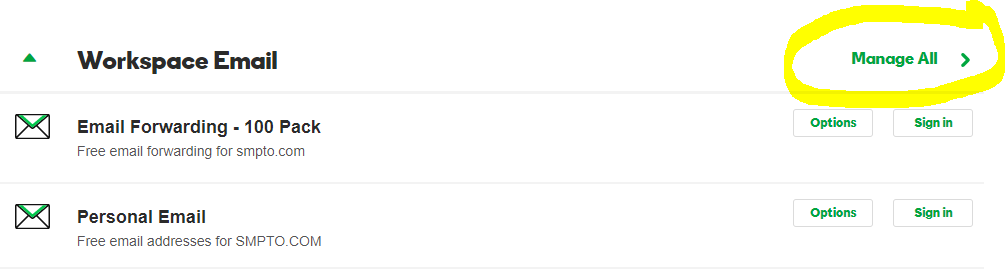 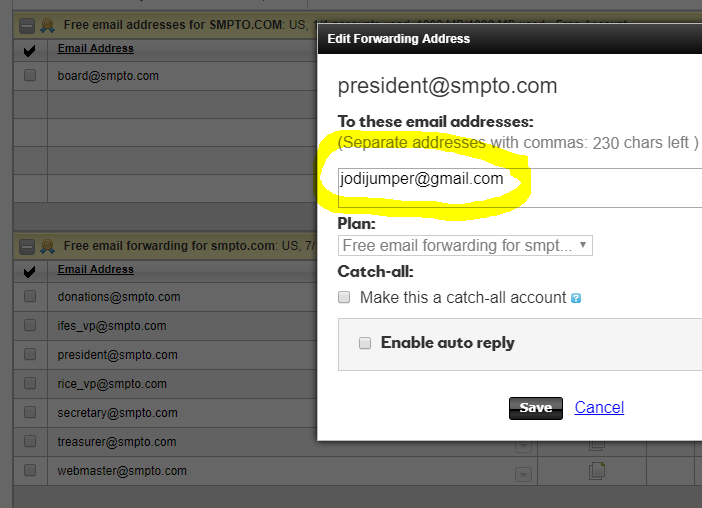 